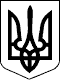 Справа № 490/7409/16-ан\п 2-а/490/147/2017                                                                                                                                                                                                           Центральний районний суд м. МиколаєваУХВАЛАІМЕНЕМ УКРАЇНИ10.04.2017 року Центральний районний суд м. Миколаєва у складі:головуючого судді - Черенкової Н.П.,при секретарі Шевельовій Я.С.,розглянувши у відкритому судовому засіданні в залі суду в м. Миколаєві справу за адміністративним позовом фізичної особи-підприємця ОСОБА_1 до голови Миколаївської міської ради про зобов*язання вчинення певних дій, -В С Т А Н О В И В:Позивач звернулася з даним позовом до відповідача, в якому просила зобов*язати голову Миколаївської міської ради винести на найближчу сесію Миколаївської міської ради рішення виконавчого комітету Миколаївської міської ради від 14.08.2015 року №704 «Про укладення та продовження терміну дії договору про встановлення особистого строкового сервітуту для розміщення тимчасових споруд (групи пересувних тимчасових споруд) по м. Миколаєву, яке будо призупинено 18.08.2015 року.Справа призначалась до слухання на 07.09.2016 року, 07.11.2016 року, 20.12.2016 року, 21.02.2017 року та на 10.04.2017 року. Однак, належним чином повідомлена позивач до судового засідання не з*явилася, причини неявки суду не повідомила, заяви про розгляд справи у її відсутності не надавала.Згідно п. 4 ч. 1 ст. 155 КАС України, позовна заява підлягає залишенню без розгляду.    Керуючись п. 4 ч. 1 ст. 155 КАС України, суд, -У Х В А Л И В:Адміністративний позов фізичної особи-підприємця ОСОБА_1 до голови Миколаївської міської ради про зобов*язання вчинення певних дій- залишити без розгляду.Ухвала може бути оскаржене в строки та в порядку, передбаченому ст.186 КАС України.Суддя                                                          Н.П. Черенкова